Комунальний заклад Львівської обласної ради«Львівський обласний Центркраєзнавства, екскурсій і туризму учнівської молоді»Програма«Козацько-лицарське виховання учнів загальноосвітніх навчальних закладів»Описавторської моделі виховного процесу                                                Львів -2016Автори:Набитович Михайло Васильович – директор комунального закладу Львівської обласної ради «Львівський обласний Центр краєзнавства, екскурсій і туризму учнівської молоді», лауреат Премії Верховної Ради України педагогічним працівникам загальноосвітніх, професійно-технічних, дошкільних та позашкільних навчальних закладів  (Постанова Верховної Ради України від 08 жовтня 2013 р. № 615 –VІІ), відмінник освіти України.Деленко Марія Андріївна – заступник директора з навчально-виховної роботи комунального закладу Львівської обласної ради «Львівський обласний Центр краєзнавства, екскурсій і туризму учнівської молоді», вчитель-методист, відмінник освіти України.Козацько-лицарське виховання учнів  початкової школиМодель виховного процесу (програма)Програма «Козацько-лицарське виховання учнів початкової школи» призначена для апробації у початковій школі  загальноосвітніх навчальних закладів  Львівської області. Може використовуватися  при плануванні роботи класних керівників, вчителів-предметників, керівників гуртків, клубів тощо.   Для методистів районних (міських) методичних кабінетів (центрів), які здійснюють науково-методичний супровід виховної роботи, директорів та заступників директорів з виховної роботи, педагогів-організаторів та інших педагогічних працівників.Ключові слова: інноваційні процеси, національно-патріотичне виховання, козацько-лицарське виховання, козацька педагогіка, ключові компетентності, іспит козацько-лицарської честі, кодекс козацько-лицарської честі самоврядування. Розвиток інноваційних процесів у освіті на сучасному етапі є об'єктивною закономірністю, що зумовлюється: інтенсивним розвитком інформаційних технологій у всіх сферах людського буття; оновленням змісту філософії сучасної освіти, центром якої став загальнолюдський цілісний аспект; гуманістично зорієнтованим характером взаємодії учасників навчально-виховного процесу; необхідністю підвищення рівня активності та відповідальності педагога за власну професійну діяльність, спрямовану на формування творчої особистості вихованця, готовності до сприйняття та активної діяльності у нових соціально-економічних умовах. У зв'язку з цим винятково важливого значення набуває інноваційна діяльність педагога.Інноваційна педагогічна діяльність як особливий вид творчої діяльності спрямована на оновлення системи освіти. Вона є результатом активності людини не стільки у пристосуванні до зовнішнього середовища, скільки у зміні його відповідно до особистих і суспільних потреб та інтересів.Продуктами інноваційної педагогічної діяльності є нововведення, що позитивно змінюють систему освіти, визначають її розвиток і характеризуються як нові чи вдосконалені.Виконання заходів, що пропонують накази Міністерства освіти України, покликане дати учням додаткову сучасну козацько-лицарську освіту, забезпечити надійний зв'язок з предками, розвинути стосунки з сучасниками і зорієнтувати їх на інтереси нащадків. Козацька педагогіка має забезпечити виховання мужніх і сильних духом громадян України. Комунальним закладом  Львівської обласної ради «Львівський обласний Центр краєзнавства, екскурсій та туризму учнівської молоді»  розроблено  модель виховного процесу «Козацько-лицарське виховання учнів загальноосвітніх навчальних закладів», яка  складається із трьох частин:  «Козацько-лицарське виховання учнів початкової школи» – козачат (ч.1 «Лицарі Добра»), «Козацько-лицарське виховання учнів базової школи» – джур (ч.2 «Лицарі Духу»), «Козацько-лицарське виховання учнів старшої школи» – молодих козаків та козачок (ч.3 «Лицарі Сили»). Авторами та творчою групою педагогів на даний час створено частину 1 програми   « Козацько-лицарське виховання учнів початкової школи», завдання якої повести дітей у цікавий світ козацтва  з метою виховання Лицарів Добра.  Упродовж 2016-2020 рр.  буде продовжуватись робота над розробкою 2 та 3 частин.  Задум 2 частини Програми спрямований на виховання Лицарів Духу на основі пізнання героїчних сторінок козацької історії, УСС, УВО, УПА,  героїв Небесної сотні та АТО. Зміст 3 частини Програми –  поглиблення знань з історії козацтва та національно-визвольних змагань, робота над   фізичним розвитком дитини, що дає  силу, мужність,  початкові навики військової підготовки учнівської молоді, уміння орієнтуватися в сучасному політичному просторі та готовності  до захисту України. Постановка проблеми. Чому обраний такий шлях? Епоха козацтва створила багатогранну, глибоку духовність, що стала гордістю і окрасою, вершиною української національної культури. Козацькі виховні ідеї були відомі далеко за межами України. Козацька республіка дбала про освіту, а українська система виховання в часи козацтва досягла свого найвищого розвитку.Новий етап розвитку цивілізації характеризується динамізмом і глобальністю масштабів перетворень у всіх сферах життєдіяльності людини. При цьому значно зросла роль нації і національних цінностей. Людина виявилася заручником цивілізаційного процесу, ініціатором якого є вона сама. Разом з тим тільки в її силах звільнити себе. Час вимагає докорінної трансформації українського суспільства. Передусім змін потребує освіта, адже від її стану та впливовості залежить духовний, моральний, культурний, інтелектуальний рівень народу і ставлення до нього у світі. Перед освітою ХХI ст. в Україні стоїть завдання утвердження національної свідомості та гідності молоді, місія якої розбудовувати культуру нашого суспільства та завершити державотворення. Для реалізації цього завдання педагогам потрібно усвідомити, що обравши для себе роль виховника, вони зобов’язались будувати власне життя так, щоб слугувати прикладом самовідданого служіння Богові і Україні. Спільними зусиллями, у єднанні з батьками учнів та громадськістю, педагогічні працівники покликані забезпечувати національно-патріотичне  виховання як історично зумовлену і створену самим народом сукупність ідеалів, поглядів, переконань, традицій, звичаїв та інших форм соціальної практики, спрямованих на організацію життєдіяльності молодих поколінь, у процесі якої засвоюється культура нації, формується національна свідомість і досягається духовна єдність поколінь. Програма освітньо-виховного курсу «Козацько-лицарське виховання учнів загальноосвітньої школи» призначена для виховання українських школярів на засадах козацької педагогіки. Виховання козака – яскравий феномен  української етнопедагогіки, у якому  збережено найкращі духовні цінності народу, досвід виховання, формування і навчання особистості,  прогресивні й результативні форми допологового виховання, батьківської опіки немовлят і дітей дошкільного віку, роботи з отроками, підлітками і юнаками та побудови взаємин між дорослими.Актуальність упровадження програми.Проблема духовності є особливо важливою для сучасного українського суспільства, яке переживає кризу морально-етичних цінностей. Шлях до національної консолідації, формування нової суспільної солідарності в Україні перекривають як ідеологічна спадщина тоталітаризму, так і гострі соціальні протиріччя, тому ми говоримо про національну ідею як цементуючу субстанцію суспільства. Ідея України визріває в пластах народного духу, національної культури і є вінцем самоусвідомлення, самовизначеності народу. Вона –  це також розуміння українцями унікальної окремішності серед інших народів світу, бо ми – єдина у світі  козацька нація.  Місія школи –  сприяти самоідентифікації учнів як українців, виховувати національно-свідомих громадян, патріотів своєї Батьківщини, спадкоємців і продовжувачів національно-патріотичних традицій, зокрема, тих, що склалися у часи козацтва.Головною метою виховної програми  «Козацько-лицарське виховання учнів загальноосвітніх навчальних закладів» є набуття дитиною якостей, притаманних кращим представникам українського козацтва, духовне зростання хлопців і дівчат як палких патріотів, мужніх громадян Української держави, захисників рідної землі з яскраво вираженою українською національною свідомістю і самосвідомістю, широким світоглядом, сильним характером і високою мораллю.  Виховання козака-лицаря вимагає створення для учнів соціально-педагогічних умов, сприятливих для розвитку ключових компетентностей, націленості виховників на морально-духовне, громадянсько-патріотичне і військово-патріотичне виховання, участі  у  Всеукраїнській  дитячо-юнацькій, військово-патріотичній  грі "Сокіл" ("Джура").Основні завдання школи козацько-лицарського виховання:ростити фізично загартованих, із міцним здоров’ям, дужих тілом і духом синів і дочок незалежної України;плекати шляхетність і силу духу, моральні чесноти, почуття милосердя;розвивати мужність і силу волі, уміння боротися зі злом і перемагати його;пробуджувати віру, надію, любов, готовність творити добро і красу;формувати соціально відповідальну поведінку, здатність діяти альтруїстично та співпрацювати для національного блага, уміння погоджувати особисті, приватні і загальнонаціональні, державні інтереси для підтримання соціальної злагоди;виховувати господарів рідної землі та громадян Української держави, її захисників від ворожої агресії, мовної і культурної експансії;конструювати науковий світогляд, історичну пам’ять та ідентичність українця;сприяти участі дітей у пізнанні культурного доробку нації і людства, їх творчій діяльності;плекати козацький характер, створивши умови для оволодіння молоддю військово-спортивним мистецтвом козаків, освоєння актуальних сьогодні  військових, політичних, господарських та мистецьких традицій українського козацтва.Програма «Козацько-лицарське  виховання учнів загальноосвітніх навчальних закладів» передбачає використання елементів козацької педагогіки та  досвіду наших предків з  виховання підростаючого покоління. Разом з тим її навчально-інформаційна основа – це збагачений додатковими відомостями зміст тих тем шкільних предметних програм, у яких висвітлюються культура тіловиховання та українського мовлення, історія запорізького козацтва і рідного краю, розуміння  християнських цінностей та основ екології тощо. З метою розширення кругозору вихованців, формування у них світогляду громадян незалежної демократичної держави, сповнених національної гідності та поваги до інших народів,  у школі доцільно подбати про розвиток  туристсько-краєзнавчої роботи, військово–прикладних видів спорту, відродження військово-спортивного мистецтва та народних мистецьких традицій, підготовку юнаків і дівчат  до служби в лавах Збройних Сил України.Реалізація програми «Козацько-лицарське  виховання учнів загальноосвітніх навчальних закладів» – спільне завдання вчителя-наставника, класного керівника та вчителів-предметників, керівників шкільних гуртків, секцій та клубів, бібліотекаря, соціального педагога і шкільного психолога, роботу яких слід скоординувати.  Для досягнення цілей  цієї програми доцільно активно залучати до її виконання батьків та громадських активістів, а в умовах початкової школи – ще й учнів старших класів. Значна частина змісту програми може бути освоєна учнями на годині класного керівника. Рекомендуємо у кожному класі, спільнота якого (учні та батьки) за підтримки учителів обрала козацько-лицарське виховання, виділяти на освоєння змісту програми  хоча б дві години класного керівника в місяць, одну – на теорію та одну – на практичні заняття.  Більшість занять  з дітьми повинні мати прикладне спрямування та відбуватися з елементами змагань й інтелектуальних ігор. Загалом на засвоєння базового змісту програми у позаурочний час відводиться (орієнтовно): Козацько-лицарське виховання відбувається також  на уроках із різних навчальних предметів, коли вчитель опрацьовує із учнями  теми, у яких відображено ті чи інші складові змісту цієї  програми, а також на групі продовженого дня,  на заняттях гурткової  роботи, факультативу  тощо. Зокрема, у початковій школі для освоєння змісту програми «Козацько-лицарське виховання учнів початкової школи. Ч.1. » можна використати уроки читання, предмета «Я і світ», математики, основ здоров'я, малювання, фізкультури, співів (див. нижче).Уроки козацько-лицарського виховання можна також проводити в інших форматах: зустріч із військовослужбовцями, урочиста лінійка, виїзний  виховний захід (вистава, концерт), виготовлення сувенірів, написання листа, підготовка малюнків, екскурсія в історичний музей, відвідини меморіального комплексу тощо. Уроки козацько-лицарського виховання можуть бути призначені не лише для всього класу, а й для дитячих груп різної чисельності.  Виховники можуть також давати учням індивідуальні завдання. Зміст програми структурований за  віковими категоріями учнів: у 1-2 класах початкової школи діти отримують загальні знання про козаків з метою їх зацікавлення, підготовки до прийняття рішення стати козачатами; цей підготовчий етап завершується  посвятою у козачата (3 клас); у 3-4 класах учні розвивають якості козачат, після чого у 5 класі можуть бути посвячені в джури; у 5-8 класах вони виховуються як джури, щоб у 9 класі пройти посвяту у молоді козаки/козачки; виховання у старшій школі (9-11 клас)  – це випрацювання козацького характеру та лицарських якостей юнака чи дівчини. Розподіл змісту та годин у програмі є орієнтовним, школа або й окремий вчитель  можуть змінювати його, плануючи козацько-лицарське виховання учнів з урахуванням регіональної специфіки. Обов’язковий елемент уроків козацько-лицарського виховання – рефлексія, оцінювання учнями перебігу та обговорення результатів проведеного заходу.Бальна оцінка за виконані учнями завдання не виставляється (за винятком тих, що виконувалися на уроках).Перевірка та оцінювання компетентностей учнів як козачат, джур, молодих козаків і козачок здійснюється під час виконання ними практичних завдань, а також у формі вікторин, конкурсів  та змагань.Підсумок навчання на кожному з вказаних етапів доцільно підводити у  жовтні, в день Покрови. У  3  класі -  це урочиста  посвята  у козачата,   у 5 –му  –  у джури,  у 9 класі  – у молоді козаки, козачки. Урочиста посвята може відбуватися і в інші святкові для українців або для місцевої громади, шкільної спільноти дні (вибір за навчальним закладом). Для відзнаки козачат, джур, козаків і козачок  у школі варто запровадити відповідну символіку,  певний стрій тощо.Перед посвятою в козачата, джури, молоді козаки та козачки  учні здають  іспит козацько-лицарської честі. Ті, хто  не склав іспиту, мають право на його перездачу та посвяту через рік або в інший спеціально визначений школою день. Щороку у квітні-травні  козачата, джури та молоді козаки і козачки проводять козацькі розваги та забави, сходження на вершини гір, конкурси, туристські  походи тощо, беруть  участь у шкільних етапах Всеукраїнської дитячо-юнацької військово-патріотичної  гри  «Сокіл» («Джура»).Очікувані результати козацько-лицарського виховання.Освітньо-виховний аспект: сформовані моральні цінності, патріотизм, етнічна та національна самосвідомість, почуття любові до рідної землі, народу та родини; бажання сприяти соціально-культурному розвитку України; повага до прав людини,  Конституції та Законів України, до державної символіки; особиста відповідальність, чесність, працьовитість; здоровий спосіб життя, прагнення фізичного та інтелектуального саморозвитку, духовного зростання; сприяння протидії негативним впливам і явищам, які існують у сучасному суспільстві.Соціально-просвітницький аспект:  поширення знань про Батьківщину, рідний край, козацтво; вияви поваги до історичних діянь і культурних набутків українців як нації та народів, що проживали і проживають на теренах сучасної України; підтримка соціально незахищених родин і земляків; турбота про сучасне і майбутнє України та людства. Козачата, джури, козаки та козачки  знатимуть:ключові факти історії України, козацтва і рідного краю;визначні культурні здобутки, звичаї та традиції українців;підтримувані сьогодні обряди і звичаї українського народу, найбільші церковні і народні свята;найбільш відомі історичні та культурні пам’ятки рідного краю;видатних діячів українського козацтва, УСС, УВО, УПА,ЗУНР,  культури, науки і мистецтва;основи дитячого самоврядування;основні аспекти спортивних єдиноборств, туризму, спортивного та туристського орієнтування;основи стройової підготовки;правила та види стрільби із пневматичної зброї;види техніко-тактичних дій на місцевості;основи надання долікарської допомоги, проведення рятувальних робіт;основи безпеки життєдіяльності;правила поведінки  учнів під час занять, екскурсій та змагань.Козачата, джури, козаки та козачки вмітимуть:працювати з різними джерелами інформації;збирати, фіксувати народознавчі матеріали;проводити спостереження за природою, орієнтуватись на місцевості;володіти базовими елементами народних єдиноборств;подавати команди та діяти в строю; стріляти із пневматичної зброї;користуватись засобами індивідуального захисту;облаштовувати привали, табори, біваки;готувати страви національної кухні (куліш, борщ, кашу, деруни тощо);розподіляти обов’язки у групі залежно від завдань;організувати (спланувати, виконати посильну роль, оцінити) концерт, фестиваль, виставку, народознавчий захід;надавати першу медичну допомогу;виконувати творчі роботи тощо.Козачата, джури, козаки та козачки дотримуватимуться таких козацьких заповідей:*Любити батьків, бути вірним у коханні, дружбі, побратимстві, товаришуванні, цінувати Батьківщину та рідний народ.*Турбуватися про молодших, зокрема про дітей, про непрацездатних, літніх людей та людей похилого віку.*З особливою шанобливістю ставитися до Жінки (матері, сестри, дівчини, молодиці, бабусі).*Поважати Чоловіка (юнака,  батька,  чоловіка, дідуся).*Непохитно дотримуватись принципів народної моралі, поважати та захищати честь і гідність особи.*Відстоювати свободу і незалежність особи, народу, держави, соборність українських земель.*Жертвувати на будівництво та утримання храмів, закладів освіти та культури, просвітню діяльність, зведення меморіалів, реставрацію пам'яток історії та культури.*Виявляти принциповість і непримиренність до зла, аморальності.*Цілеспрямовано й систематично розвивати фізичні та духовні сили, зокрема, непохитну силу волі та непоборну силу духу, здатність займатися самопізнанням і самовдосконаленням.*Скрізь чинити правдиво та благородно, виявляти доброчинність та милосердя (співчуття та готовність допомагати слабким, безпомічним  та беззахисним), бути милостивим до недругів.*Дбати про глибоку історичну пам'ять, розвиток національних традицій, звичаїв, обрядів, національну гідність і гордість.*Берегти довкілля: рослинний і тваринний світ, землю, воду, клімат, піклуватися про ресурсозбереження та відтворення природних ресурсів України.*Нарощувати особистий внесок у зростання добробуту рідного народу, розвиток національної культури та духовності.*Шанобливо ставитись до християнської моралі та традицій.Ідеал козачат, джур, козаків та  козачок.Духовно багата, інтелектуально розвинута, зорієнтована на творчу діяльність, критично мисляча особистість зі стійким характером, сильною волею, добрим серцем та чистою совістю, здатна реалізувати себе у сучасному суспільстві. Висновки. Серед виховних напрямів сьогодні найбільш актуальними виступають національно-патріотичне та  громадянське виховання як стрижневі, основоположні, що відповідають як нагальним вимогам і викликам сучасності, так і закладають підвалини для формування свідомості нинішніх і прийдешніх поколінь, які розглядатимуть державу (раtria) як запоруку власного особистісного розвитку, що спирається на ідеї гуманізму, соціального добробуту, демократії, свободи, толерантності, виваженості, відповідальності, здорового способу життя, готовності до змін.Інтеграційні процеси, що відбуваються в Україні, європоцентричність, пробудження громадянської і громадської ініціативи, відбуваються на тлі сплеску інтересу і прояву патріотичних почуттів і нових ставлень до історії, культури, релігії, традицій і звичаїв українського народу. Тому нині, як ніколи, потрібні нові підходи і нові шляхи до виховання патріотизму як почуття і як базової якості особистості. Упродовж останніх десятиліть було розроблено низку концепцій: Концепція національної системи виховання (1996); Концепція національно-патріотичного виховання (2009); Концепція Загальнодержавної цільової програми патріотичного виховання громадян на 2013-2017 рр.; Концепція громадянської освіти та виховання в Україні (2012).  Проте жодна з них не була розгорнута і не втілилася в конкретні кроки з реалізації через зміну векторів розвитку держави і, відповідно, освітньої політики, через різні уявлення правлячих еліт на ідеологію і напрями розвитку освіти. На сучасному етапі розвитку України, коли існує пряма загроза денаціоналізації, втрати державної незалежності та потрапляння у сферу впливу іншої держави, виникає нагальна необхідність переосмислення зробленого і здійснення системних заходів, спрямованих на посилення патріотичного виховання дітей та молоді – формування нового українця, що діє на основі національних та європейських цінностей.У  Концепції національно-патріотичного виховання дітей та молоді (наказ МОНУ від 16.06.2015 р. №641) сказано, що національно-патріотичне виховання  – це комплексна системна і цілеспрямована діяльність органів державної влади, громадських організацій, сім’ї, освітніх закладів, інших соціальних інститутів щодо формування у молодого покоління високої патріотичної свідомості, почуття вірності, любові до Батьківщини, турботи про благо свого народу, готовності до виконання громадянського і конституційного обов’язку із захисту національних інтересів, цілісності, незалежності України, сприяння становленню її як правової, демократичної, соціальної держави.       Найважливішим пріоритетом національно-патріотичного виховання є формування ціннісного ставлення особистості до українського народу, Батьківщини, держави, нації. Патріотичне виховання – складова національного виховання, головною метою якого є становлення самодостатнього громадянина-патріота України, гуманіста і демократа, готового до виконання громадянських і конституційних обов’язків, до успадкування духовних і культурних надбань українського народу, досягнення високої культури взаємин.Комунальним закладом  Львівської обласної ради «Львівський обласний Центр краєзнавства, екскурсій і туризму учнівської молоді»  обрано  шлях реалізації патріотичного виховання через через створення   освітньо-виховного  Проекту в рамках якого  упровадження програми «Козацько-лицарське виховання учнів загальноосвітніх закладів» у  загальноосвітні навчальні заклади Львівщини.Пропонуємо дорожню карту упровадження програми в освітній простір. Дорожня картаупровадження програми   «Козацько-лицарське  виховання учнів»Крок 1. Створення робочої групи педагогів для роботи над програмою. Крок 2. Обговорення змісту  програми «Козацько-лицарське виховання учнів». Структура програмиКрок 3. Підготовка методичного супроводу впровадження програми (створення посібників-додатків для вчителя, робочих зошитів для учнів тощо). Крок 4. Випуск дитячих  газет: для школярів початкової школи «Козачок», для середньої школи “Джура”, для старшої школи “Січ молода”, створення інтернет-сторінок груп, блогів тощо.Крок 5. Укласти збірник сценаріїв посвяти у козачата, джури, молоді козаки (через конкурс на кращий сценарій серед педагогів ).Крок 6. Продумати відзнаки для козачат, джур, козачок, козаків (хлопчики/дівчатка). Крок 7. Вибір експериментального майданчика для апробації програми.Крок 8. Укласти завдання для іспиту козацько-лицарської честі перед посвятою у козачата, джури, молоді козаки та козачки. Продумати вид та зміст іспиту. Пропонується складання іспиту за темами (5 сходинок).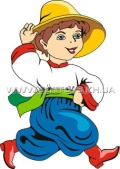 Крок 9. Посвята у козачата після іспиту козацько-лицарської честі (2кл.). Продовження навчання за програмою (3-4 кл.). Крок 10. Підготовка до посвяти у «Джури» ( 5 кл.).Продовження навчання за програмою (5,6,7 кл.). Крок 11. Підготовка до посвяти у «Молоді козаки» (8 кл.). Продовження навчання за програмою (8,9,10 кл). Крок 12.  Спільний крок козачат, джур, молодих козаків у кінці навчального року: козацькі розваги та забави, туристські походи, сходження на карпатські вершини, екскурсії,  підсумування добрих справ, зроблених за навчальний рік, активна участь у шкільних етапах Всеукраїнської  дитячо-юнацької  військово-патріотичної  гри «Сокіл»     ( «Джура»).Період реалізації: 2016-2020 рр. Козацька педагогіка — унікальна складова української етнопедагогіки: вона повинна стати серцевиною національно-патріотичного виховання сучасної учнівської молоді.Клас Теорія (год.)Практика(год.)Всього(год.)11010202101020310102041010205101020610102071010208101020910102010101020Частина 1 «Козацько лицарське виховання учнів початкової школи» (козачата). Лицарі Добра.Тема «Хай з козачати виросте козак».Частина 2«Козацько-лицарське виховання учнів базової школи» (джури). Лицарі Духу. Тема «Моя земля – козацька Україна». Частина 3«Козацько-лицарське виховання учнів старшої школи» (молоді козаки, козачки). Лицарі Сили. Тема «Ми українці – нащадки козаків».Сходинка 5. Презентація доброї справи учня, групи учнів –   козачат, джур, козаків, козачок.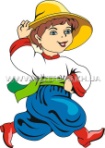 Сходинка 4.  Творчий іспит –представлення свого хобі (пісня, гра на музичному інструменті, читання поезії, інсценівка, виріб своїми руками тощо). Сходинка 3. Іспит на фізичну підготовку (фізичні вправи козацько-лицарського спрямування).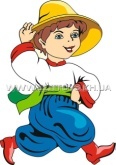 Сходинка 2. Іспит на знання історії козацтва (через знання, отримані на виховних годинах, міжпредметні зв’язки: мова, література, математика, рідний край тощо).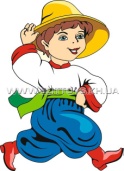 Сходинка 1. Іспит на знання кодексу козацько-лицарської честі (створити кодекс відповідно до вікових груп). 